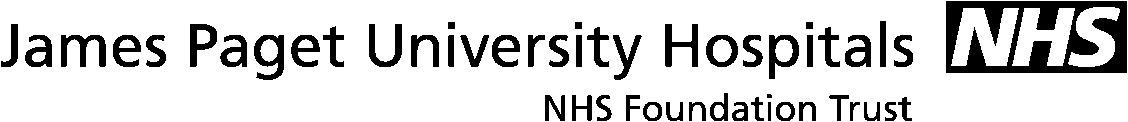 Regional Primary FRCA Teaching 10th October 2018      Gastro-intestinal Physiology and PharmacologyVenue: Hickling Room, Education CentreJames Paget University Hospital, Lowestoft Road, Gorleston, Great Yarmouth, Norfolk09.00              	Registration and Welcome			Importance of GIT for Primary FRCA09.15 – 09.30	Drugs Act on Gastric Acidity and Motility - Dr Dan Broad, Consultant Anaesthetist09.30- 10.30 	Gastric Function, Nausea and Vomiting/Anti-emetics and Their Sites of Action- Dr Lydia Rhodes, ST510.30- 11.00        Coffee Break11.00-12-00 	Role of Liver in the Metabolism - Dr Claire Malcolm, ST512.00- 13.00         Lunch13.00 -14.00       	Digestive system and How it Works(Digestive Functions; composition of GI Secretions, Drug Absorption)Mr Photi, General Surgeon1400- 15.00     	 Gastro Intestinal and Colorectal Anaesthesia  - Dr Veena Naik, Consultant Anaesthetist 15.00-16.00         MCQ Practice- Anatomy & Physiology of GIT- Dr Lalani Induruwage, Consultant AnaesthetistTo book your place contact Secretariat: Mrs J Westgate: 01493 453844 / 452475Email:julia.westgate@jpaget.nhs.uk